МІНІСТЕРСТВО ОСВІТИ І НАУКИ УКРАЇНИНАЦІОНАЛЬНА АКАДЕМІЯ НАУК УКРАЇНИНАЦІОНАЛЬНИЙ ПЕДАГОГІЧНИЙ УНІВЕРСИТЕТ імені М. П. ДРАГОМАНОВАІНСТИТУТ ДЕРЖАВИ І ПРАВА ім. В. М. КОРЕЦЬКОГО НАН УКРАЇНИНАУКОВО-ДОСЛІДНИЙ ІНСТИТУТ ІНФОРМАТИКИ І ПРАВА НАПрН УКРАЇНИГРОМАДСЬКА ОРГАНІЗАЦІЯ «ФЕМІДА»ЦЕНТР ПРАВОВОЇ ОСВІТИ І НАУКИ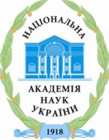 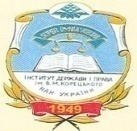 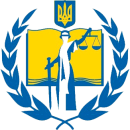 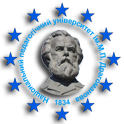 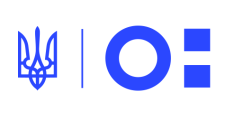 ПІДСУМКОВИЙ ДОКУМЕНТ МІЖНАРОДНОЇ НАУКОВОЇ КОНФЕРЕНЦІЇ
ТРИНАДЦЯТІ ЮРИДИЧНІ ЧИТАННЯ«Українська державність: крізь призму часу (до 100 річчя Української національно-демократичної революції  1917-1921 рр.)»24-25 травня 2018 року.28 червня 1996 року Верховна рада України від імені Українського народу, «усвідомлюючи відповідальність перед Богом, власною совістю, попередніми, нинішнім та прийдешніми поколіннями», прийняла основний закон держави – Конституцію, яка визначила  Україну як суверенну й незалежну, демократичну, соціальну й правову державу. Нарешті українці стали державною нацією, подолавши долею визначений історичний трагізм на цьому тернистому шляху. Сповнені трагічних нуртувань видалися для України останні сто років визвольних змагань і боротьби за незалежність та власну самостійну державу. ЇЇ історія, культура, право, релігія, піддавалися нищівним ревізіям і руйнаціям в імперіях (Російській, Австро-Угорській) та державі «нового типу» – Радянському Союзі. Звернення до трагічних сторінок українського минулого робить нетлінною історичну пам’ять і сприяє кращому розумінню трагізму нинішньої України  –  охопленої, з одного боку, полум’ям війни, соціально-економічною кризою, злетом правового нігілізму (правового безкультур’я) на тлі розквіту корупції, тіньової нормотворчості тощо, а з іншого –  героїзмом і незламністю духу українського народу.Нинішні суспільно-політичні процеси створили загрози й кинули черговий виклик молодій українській державі. І щоб виявити свою мобільність, маневреність, стійкість до різноманітних викликів і загроз в умовах світоглядного протистояння та перемогти у жорстокій  боротьбі з  антиукраїнськими ідеологічними конструктами, що спрямовані на знищення української державності як ідеї й історичного та юридичного факту, держави Україна, українці мають пам’ятати, знати і враховувати уроки своєї далекої і давньої історії та не припускатися колишніх помилок як на внутрішньо-державному так, і на міжнародному рівнях. Це сприятиме культурно-цивілізаційному поступу України,  як у розбудові соціально-правової держави, становленню національної свідомості, відродженню ідеї національної духовності, утвердженню пріоритету загальнолюдських цінностей, так і її  входженню до світового співтовариства в якості рівноправного його члена. І саме цій проблематиці присвячена міжнародна наукова конференція ТРИНАДЦЯТІ ЮРИДИЧНІ ЧИТАННЯ «Українська державність: крізь призму часу (до 100 річчя Української національно-демократичної революції 1917-1921 рр.)», організаторами якої виступили Національний педагогічний університет імені М. П. Драгоманова, Інститут держави і права ім. В. М. Корецького НАН України, Науково-дослідний інститут інформатики і права Національної академії правових наук України, Центр правової освіти і науки, громадська організація  «Феміда».Учасники конференції відзначають, що за роки незалежності Україна зробила певні кроки в бік підвищення впливу права на суспільні відносини, розвитку правової держави і громадянського суспільства.  Разом з позитивними змінами у політико-правовому просторі сучасної Української держави мають місце й негативні тенденції: непрозорість, закритість, бюрократизм у діяльності органів державної влади; девальвація таких правових цінностей як свобода, рівність, справедливість, відповідальність; політизація правового простору та домінування принципу політичної доцільності над верховенством права; колізії законодавства; суперечливість та невизначеність характеристик політичного режиму (змішування різнорідних ознак – від демократії й автократії до анархії, охлократії та олігархії); конфлікти між державними органами тощо.Вищезазначене знижує рівень ефективності соціальної дії права, а, відтак, детермінує в суспільстві соціальну напругу, правовий нігілізм, спільнотні депривації, деформації правосвідомості, що негативно позначається на характері, рівні, стані правової і політичної культури українського суспільства та  призводить до виникнення й ескалації різних видів соціальних конфліктів, розчарування громадян у можливості реалізувати політичні і соціальні очікування, викликає невдоволення, апатію, ворожість, прояви агресивності з боку значної частини населення. А соціально-економічна і політико-правова криза в українському суспільстві, прояви свавілля і корупції у різних сферах державної влади, збільшення бюрократичного тиску на науку й освіту та знецінення академічної свободи підривають підвалини молодої української держави та можуть відкинути її на поріг соціально-економічного та політичного занепаду й позбавити довіри й поваги народу. Зважаючи на викладене, учасники конференції вважають за доцільне рекомендувати органам державної влади та їх посадовим особам,  науковій  спільноті,  освітянам:теоретично (юридично, історично, філософськи, політологічно, економічно, педагогічно) визначити і обґрунтувати здобутки та прорахунки столітнього досвіду українського державотворення з метою його використання і врахування на сучасному етапі політико-правового реформування;активізувати науковий, культурний і моральний потенціал українських науковців та систематизувати знання здобуті  дослідниками у різних галузях юридичної науки й експлікувати їх у правотворчий, правозастосовний та правовиховний процеси;спрямовувати діяльність держави, її органів і посадових осіб, громадських організацій та трудових колективів на подолання проявів таких негативних явищ як правовий нігілізм, маргіналізація права, деформація правосвідомості тощо;прискорити розробку, прийняття  та впровадження програм правової освіти і виховання;сприяти утвердженню і впровадженню ідейних засад Українського конституціоналізму та інтеграції України в європейський та світовий політико-правовий простір;забезпечити оздоровлення національного правового середовища, відновлення довіри громадян  до владних інститутів, запобігання проявам маніпулювання масовою та індивідуальною свідомістю, зниження порогу соціальної нерівності, боротьбу з корупцією тощо;вивчити і проаналізувати законодавство зарубіжних держав, історію й практику його творення і застосування та вдосконалювати вітчизняне законодавство з урахуванням світового досвіду;сприяти широкому громадському обговорення проектів законів, у тому числі шляхом організації наукових конференцій, «круглих столів»;забезпечувати належну наукову експертизу законопроектів шляхом залучення до її проведення як вітчизняних, так і зарубіжних фахівців;враховувати наукові висновки щодо законопроектів, які вносяться на розгляд Верховної Ради України;вживати заходів для реалізації національної ідеї в державотворчому процесі, підтримки української мови як державної, запобігання процесу її витіснення та сприяння збереженню культурної, мовної, релігійної самобутності національних меншин і корінних народів України;законодавчо забезпечувати проукраїнськість суспільно-релігійної ситуації, сприяти Вселенському православному визнанню та утвердженню Української Помісної Православної Церкви;вдосконалювати механізм забезпечення національної, інформаційної та духовної безпеки держави й суспільства, безпеки людини в інформаційній сфері;вимагати від Міністерства освіти і науки України переведення курсів соціально-гуманітарного циклу (правознавство, політологія, релігієзнавство, соціологія, філософія та ін.) у вищих навчальних закладах України до переліку обов’язкових навчальних дисциплін, адже саме вони й лише вони формують світогляд і загальну культуру громадян (з її окремими складовими – політичною, правовою, економічною, духовною,  інформаційною тощо) й уможливлюють успішне майбутнє для української держави і суспільства;  вимагати від Наукового комітету Національної ради з питань розвитку науки і технологій відхилення так званого удосконалення кваліфікаційних вимог, пов’язаних з оприлюдненням результатів наукових досліджень як такого, що спрямоване на нищення української соціально-гуманітарної науки, а відтак і руйнування української державності.Відзначаємо, що Україна є особливо багатою на досвід шляхів (трагічних і героїчних) боротьби за національне звільнення та державотворення. Але це завдання нині не було виконане в повній мірі. Вирішити його  можна лише спільними зусиллями українських громадян в єдності з національно-державницькою інтелігенцією. Відтак, закликаємо до єднання і спільних дій задля досягнення мети, визначеної Українською національно-демократичною революцією 1917-1921 рр.